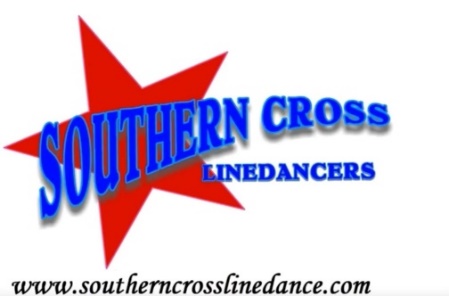 I’m Here For YouCount: 50	Wall: 2		Level: Intermediate
Choreographer: Mark Simpkin (AUS) November 2018. Version 1
Music: Rick Trevino – Album: Learning as You Go (3:23 mins) BPM (73.7)Start after 16 counts on vocals, weight on left.	Direction: CCW# Restart after S5 - 40 Counts# # Restart after S4 - 32 counts  Sequence 50, 40, 50, 32, 46S1:, CROSS, RECOVER, SIDE, CROSS SHUFFLE, BALL, StTEP, 1/4 R STEP, 1/2, 1/4, CROSS1, 2, &, 3, &, 4,	Cross R over L, Recover L, Step R to R side, Step L over R, Small step R, Step L over R, 
&, 5, 6, 	Step R, Step L (Ball Step) 1/4 R stepping R forward, (3:00)7, &, 8, 	     1/2 turn R stepping L back, 1/4 R stepping R to R side, Cross L over R (1:30)S2:, RECOVER 3/8 L SWEEP, COASTER CROSS, BALL STEP, BALL CROSS, RECOVER, 1/4L, 1/2 L, 1/2 L, BALL STEP FWD1, 		Recover weight back on R making a 3/8 turn L sweeping L around, (9:00)2, &, 3,		Step slightly back on L, Step R beside L, Cross L over R (10:30)
&, 4, &		Step R out to R side, Step L out to L side (Ball Step), Step R beside L5, 6, 7, &, 8,		Cross L over R, Recover R, Step forward 1/4 L, Turn 1/2 L stepping R back, Turn 1/2 L stepping L forward (6:00) &,1		Step R beside L, Step L forwardS3:, RECOVER, COASTER STEP, TOG, ROCK L FWD, RECOVER, 1/2 L, 1/2 L TOG, SIDE L
2, 3, &, 4, 		Recover R, Step L back, Step R beside L, Step L forward (coaster step)  &, 5, 6,		Step R beside L, Step L forward, Recover R7, &, 8,		Turn 1/2 L stepping L forward, Turn 1/2 L stepping R back, Step L to L side	S4:, SWAY R, SWAY L, BALL CROSS, WEAVE, 1/4 R FWD, CHASE STEP, 1/2 L, 1/8L, FWD # #
1,  2, &, 3, &, 4, &,	Sway R, Sway L, Bring R beside, Cross L over R, R to R side, Step L behind R, 1/4 R stepping R                                  forward (9:00)5, 6, 7,		Step L forward, 1/2 R turn stepping R forward, Step L forward (Chase Step) (3:00)8, &, 1,                    Turn 1/2 L stepping R back, Turn 1/8 L stepping L forward, Forward R (4:30)S5:, L BACK, 1/2 R, 1/2 R, BACK, CROSS, BACK, RECOVER, HITCH R, TURN  5/8 L, STEP R FWD, RECOVER L #
2, 3, &, 4		Recover L, Turn 1/2  R stepping R forward, Turn 1/2 R stepping L back, Step back on R (4:30)&, 5, 6, 		Cross L over R, Step R back, Recover weight forward on L while making a 5/8 turn over L hitching R7, 8,                         Step R forward, Recover L (9:00) S6:, 1/4 R STEPPNG R TO R SIDE, RECOVER 1/4 L,  STEP R FWD MAKING A 1/2 L ON R SWEEP L, BEHIND, SIDE, CROSS, 3/8 L STEPPING R BACK, 1/2 L STEPPING L FWD, R FWD, L BACK COASTER CROSS, BALL, SIDE
1, 2, 3                    Turn 1/4 R stepping R to R side, Recover 1/4 L, Making 1/2 L step back on R sweeping L around (3:00)4, &, 5,	     Step L behind R, Step R to R side, Cross L over R, L (4:30)6, &, 7,	     Turn 3/8 L stepping R back, Turn 1/2 L stepping L forward, Step R forward (6:00)8, &, 1, &, 2,           Step L back, Step R beside L, Step L forward, Step R beside L, Step L to L sideMark Simpkin : +61 418 440 402 – msimpikin@bigpond.net.au  www.southerncrosslinedance.comLatest Update – 15th December 2018